    Anglia in Bloom Entry Form  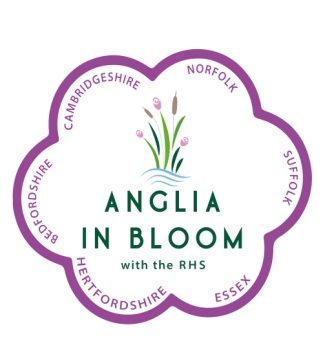 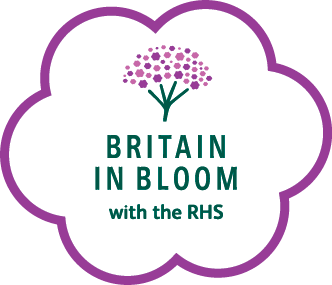 THIS FORM CAN BE USED FOR MAIN AND ADDITIONAL CATEGORIES ENTERED
(Separate form for each entry)Your entry into Anglia in Bloom is invited. Please complete this form, preferably in block capitals or typed to make it easier to read, and send it with a cheque made payable to Anglia in Bloom to:Mrs. Margaret Spencer (Treasurer)  102 London Road, Rayleigh, Essex, SS6 9JA Alternatively Direct Bank payments can be made to:  Account – Anglia in Bloom.  
Account No.90704385, Sort Code 20-62-53
*PLEASE MAKE SURE THIS INFORMATION IS CORRECT.  We will make random checks.
Sponsors   Amberol Ltd,   Barcham Trees,   LK Construction Ltd.Name of Entry:Name of Entry:Name of Entry:Name of Entry:Name of Entry:Name of Entry:Number of Young People's Entries included in  MAIN  judging tour:  
(Max 2, additional 15 min for each young people’s entry to be view.)  Number of Young People's Entries included in  MAIN  judging tour:  
(Max 2, additional 15 min for each young people’s entry to be view.)  Number of Young People's Entries included in  MAIN  judging tour:  
(Max 2, additional 15 min for each young people’s entry to be view.)  Number of Young People's Entries included in  MAIN  judging tour:  
(Max 2, additional 15 min for each young people’s entry to be view.)  Please circle as appropriate

       1                 2Please circle as appropriate

       1                 2Category entered: Park/Cemetery/Pub, etc.Category entered: Park/Cemetery/Pub, etc.*Electoral Roll numbers/ Size (as applicable)*Electoral Roll numbers/ Size (as applicable)*Electoral Roll numbers/ Size (as applicable)Fee Payable
Contact Name 1   
Contact Name 1   
Contact Name 1   
Contact Name 1   
Contact Name 1   
Contact Name 1   
AddressAddressAddressAddressAddressAddress Contact phone Number MobileMobileEmail Email Email Contact Name 2Contact Name 2Contact Name 2Contact Name 2Contact Name 2Contact Name 2AddressAddressAddressAddressAddressAddressContact phone Number MobileMobileEmail Email Email Disclaimer – Anglia in Bloom reserve the right to use any photographs supplied by Entrants for Publicity, editorial and web content Disclaimer – Anglia in Bloom reserve the right to use any photographs supplied by Entrants for Publicity, editorial and web content Disclaimer – Anglia in Bloom reserve the right to use any photographs supplied by Entrants for Publicity, editorial and web content Disclaimer – Anglia in Bloom reserve the right to use any photographs supplied by Entrants for Publicity, editorial and web content Disclaimer – Anglia in Bloom reserve the right to use any photographs supplied by Entrants for Publicity, editorial and web content Disclaimer – Anglia in Bloom reserve the right to use any photographs supplied by Entrants for Publicity, editorial and web content 